ԳերմանիաԱշխարհագրական դիրքը Գերմանիան գտնվում է Կենտրոնական Եվրոպայում: Ոնի յոթ հարևան: Գերմանիան աշխարհի խոշոր տերություններից է, «Մեծ ութնյակի» երկրներից մեկը: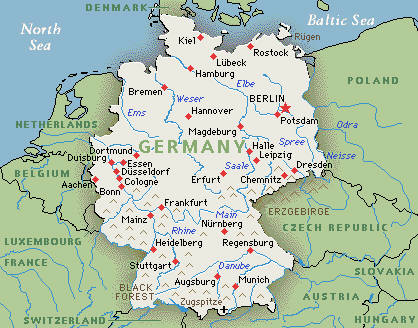 Տեսարժան վայրերԳերմանիան եկեղեցիների, վանքերի ու ամրոցնրի երկիր է: Յուրաքանչյուր քաղաքում կգտնվի մի հիանալի ու պատմական վայր այցելության համար: Հայտնի քաղաքների շարքին են դասվում Բադեն-Վյուրթեմբերգ, Բավարիա, Բեռլին, Բրանդենբուրգ, Բրեմենի մարզ, Թյուրինգիա, Համբուրգ, Հեսսեն և այլն: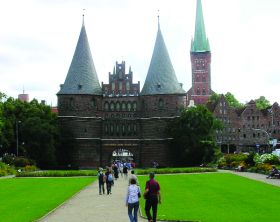 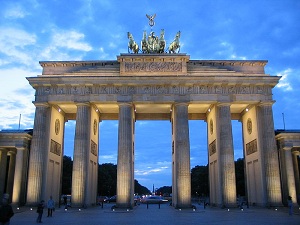 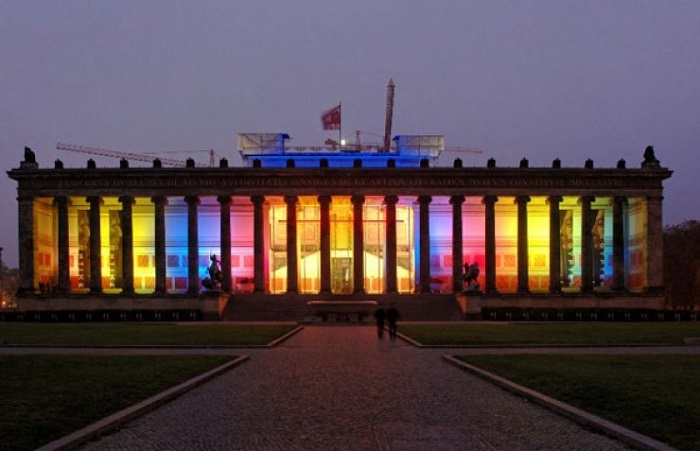 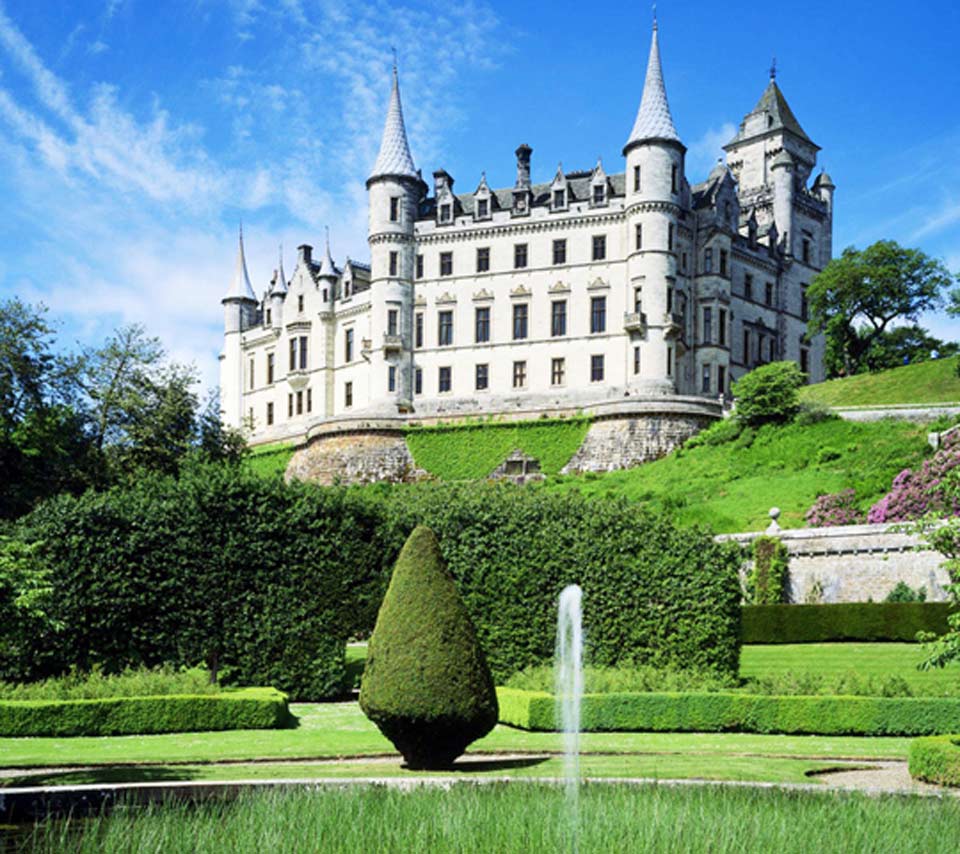 ԱվանդույթներԳերմանացիները շատ ավանդապաշտ են, չնայած ավանդույթների մեծ մասն ունեն ոչ թե ազգային, այլ տեղական բնույթ: Ծիսակատարությունների մեծ մասը կապված է գարեջուր օգտագործելու հետ: Աշխարհահռչակ Մյունխենյան գարեջրի ֆեստիվալի ժամանակ 16 օրվա ընթացքում բնակիչներն ու տուրիստները խմում են այնքան գարեջուր, որ կկարողանային մի փոքրիկ քաղաքի ապահովել մեկ տարվա բարեկեցիկ կյանքով:   Շատ ավանդույթներ կապված են քրիստոնեական օրացույցի հետ: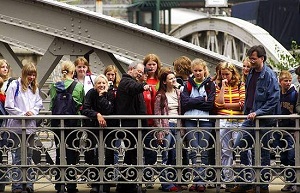 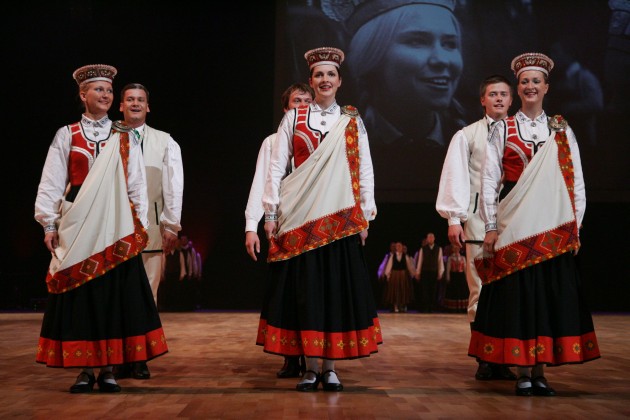 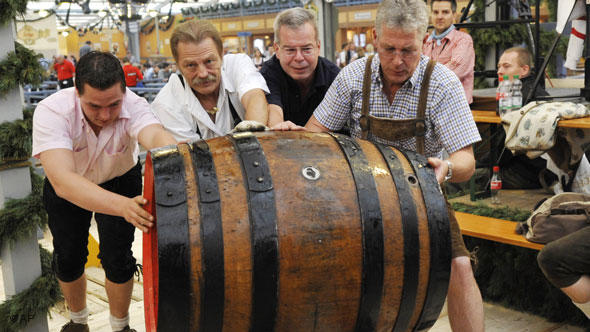 Մայրաքաղաքը`ԲեռլինՏարածքը (կմ2)`357 022Բնակչությունը`81 802 000Պետական լեզուն`գերմաներենԴրամական միավորը`եվրոՕդի միջին ջերմաստիճանը`ամռանը` +25°C
ձմռանը` 0°C